INDICAÇÃO Nº 5171/2017Sugere ao Poder Executivo Municipal a recuperação de passeio público (calçada) na Rua XV de Novembro, de fronte ao nº 461 no centro, neste município.Excelentíssimo Senhor Prefeito Municipal, Nos termos do Art. 108 do Regimento Interno desta Casa de Leis, dirijo-me a Vossa Excelência para sugerir que, por intermédio do Setor competente, para que proceda a recuperação de passeio público (calçada) na Rua XV de Novembro, de fronte ao nº 461 no centro, neste município, neste municipio. Justificativa:Conforme visita realizada “in loco”, este vereador pôde constatar o estado de conservação da área informada, necessita de reparos do setor competente, evitando que transeuntes se locomovam pelas vias causando acidentes, preservando o local e a segurança da população do bairro. Plenário “Dr. Tancredo Neves”, em 09 de junho de 2.017.                                        EDMILSON IGNÁCIO ROCHADr. Edmilson-vereador-        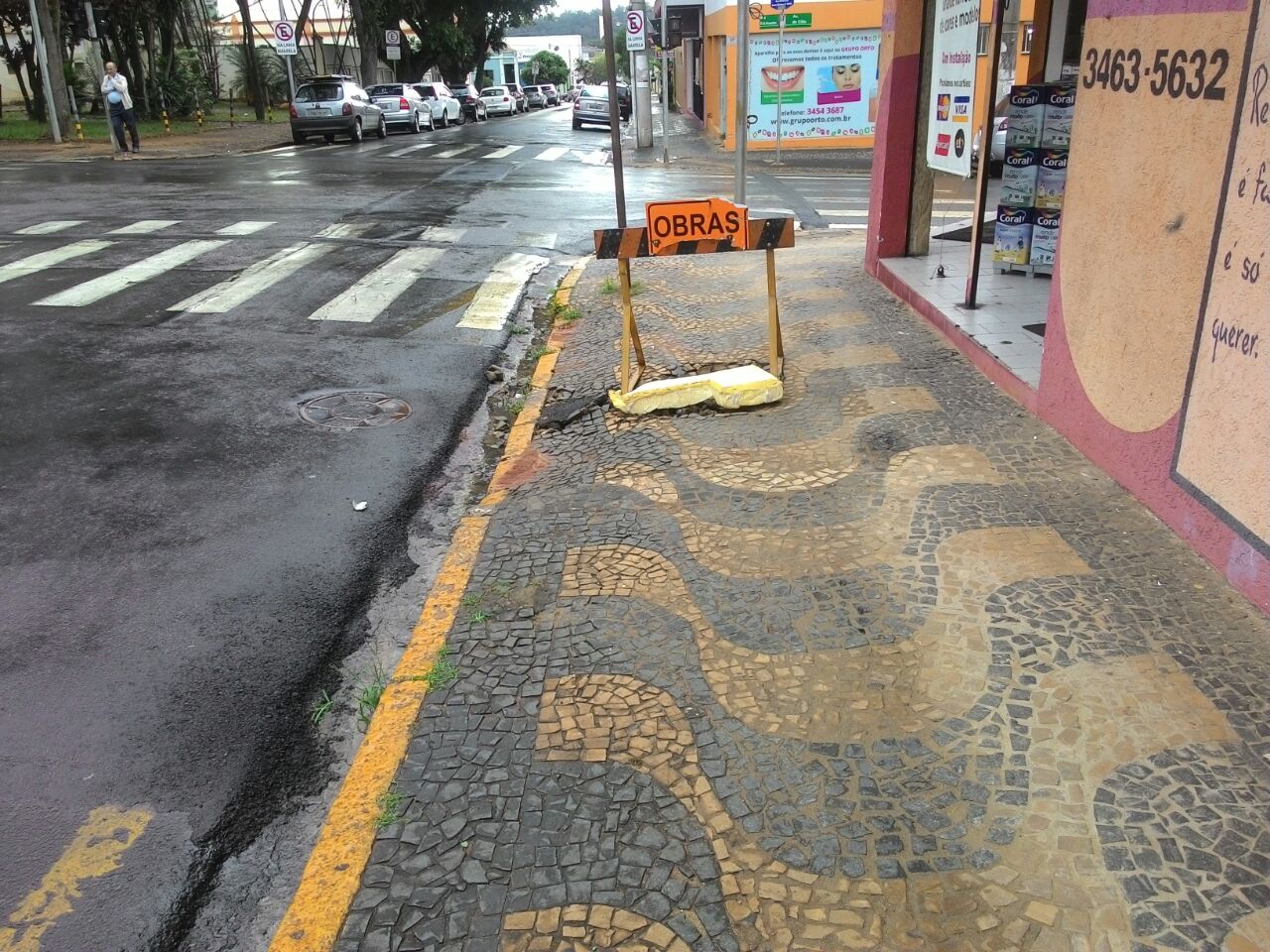 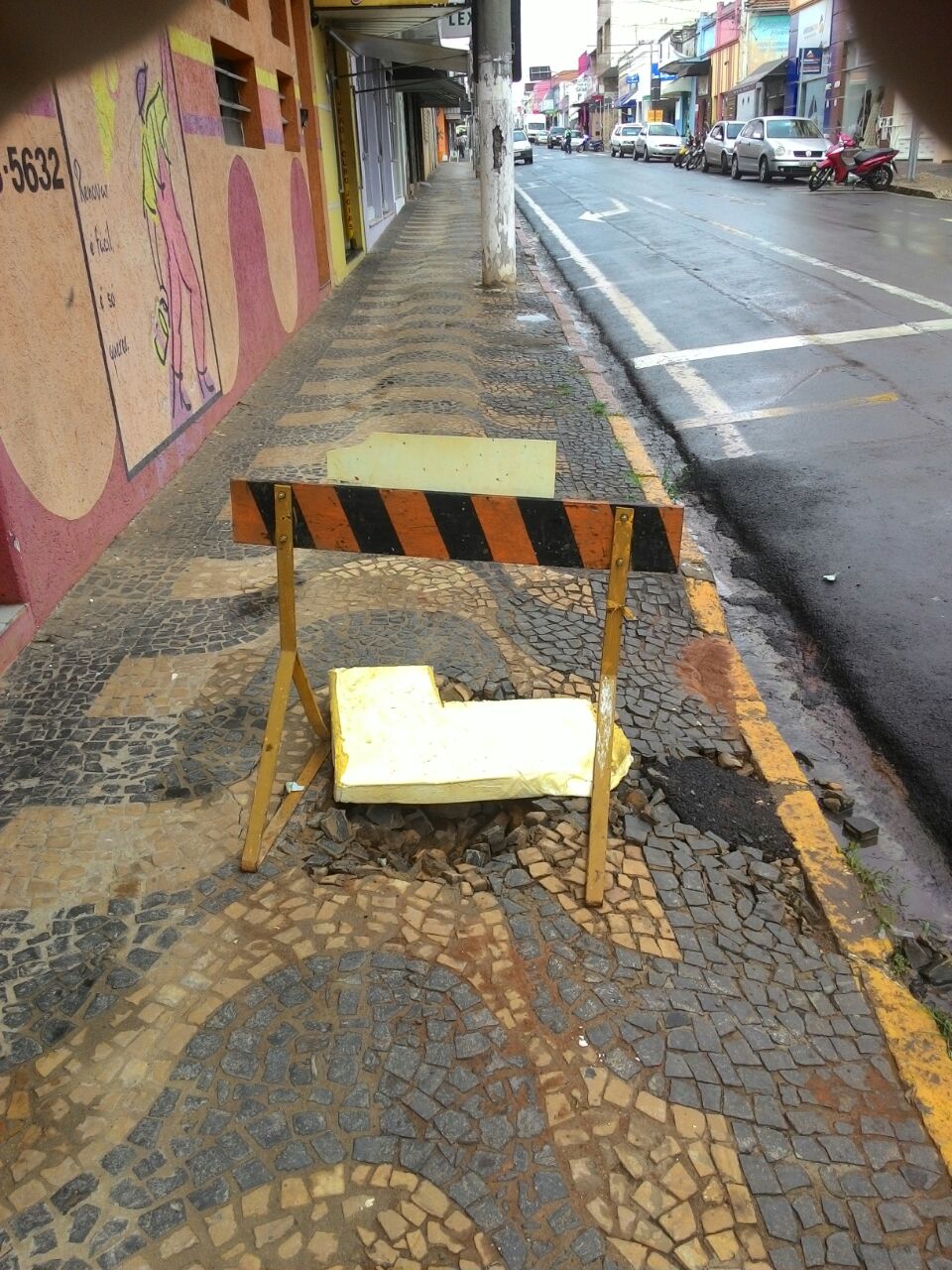 